Opgave til Grøn Revolution: Anvend din tekst og udleverede figurer – se 
http://www.hf-kurset.dk/otto/geografi/erhverv/bilag-green-revolution.pdf 
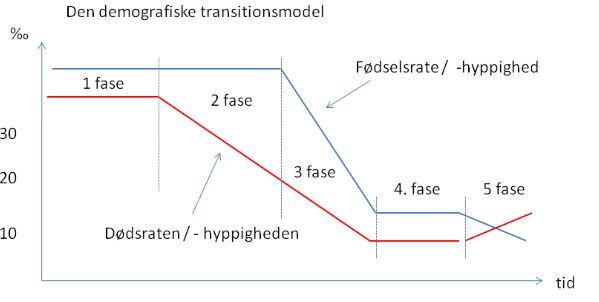 Hvilken korrelation vises i figur 1? 
Hvad er forklaringen på den voldsomme befolkningstilvækst efter 1950  - se den demografisk transitionsmodel ?
Hvilken naturgeografisk forklaring kan der være på at landbrugsarealet ikke vokser i takt med befolkningen ..? 
Hvad skal kurven med ’energi’ illustrere i figur 1 ? se f.eks. model s. 14 i din tekst 
Kommenter udviklingen i det opdyrkede areal pr indbygger – figur 2 Hvad er generelt for alle regioner / lande?Hvor er nedgangen størst … ?Hvem har i hele perioden haft mindst jord pr indbygger ..?  Og hvem har mest ..?
Overvej hvordan tallene i figur 2 kan afspejle sig i de enkelte regioners kostsammensætning …altså overvejende vegetabilsk eller animalsk ? 
Hvilke krav stiller udviklingen i figur 2 til landbruget? 
Er det arbejdsproduktiviteten eller arealproduktiviteten som skal øges ?Kommenter udviklingen som er vist i figur 3 - 
Hvor har den Grønne Revolution været en succes og hvor har den ikke ? 
Figur 4: hvor er gødningsforbruget pr ha. Størst og hvad tror du forklaringen er på dette – jvnf figur 1-2-3.
 Nævn nogle negative konsekvenser af de udvikling som er beskrevet i figur 3-4 ? 